Name:File Extension and File Types LessonDirections: Watch the video on Miss Black’s site.Go back to Miss Black’s site and click the picture  and use this website to fill in the chart below.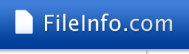 FileExtensionProgram/File TypeWhat is the program’s actual name and what type of file is it? Text file, Audio File, Image FileShort DescriptionWhat is the program used for? (2-3 Words)What Opens Program or File Using Windows(List 1-3)What Opens Program or File Using Mac(List 1-3).pubPublisher Document, Microsoft developed it. It is a Text file.This program is used to create professional documents and marketing materials; contains images, text, and objects; used to create newsletters, brochures, and other documents.Microsoft Publisher Adobe InDesignLibreOfficeAdobe InDesignLibreOffice.doc.docx.pub.xls.ppt.psd.jpeg (.jpg).gif.mov.mp3.mp4.mpeg.mdb.bmp.avi.wav.pdfAdd 3 more of your choice